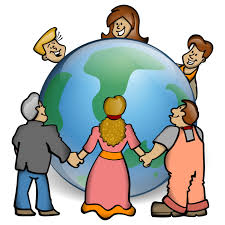 "To the world you might be one person,but to one person you might be the world."